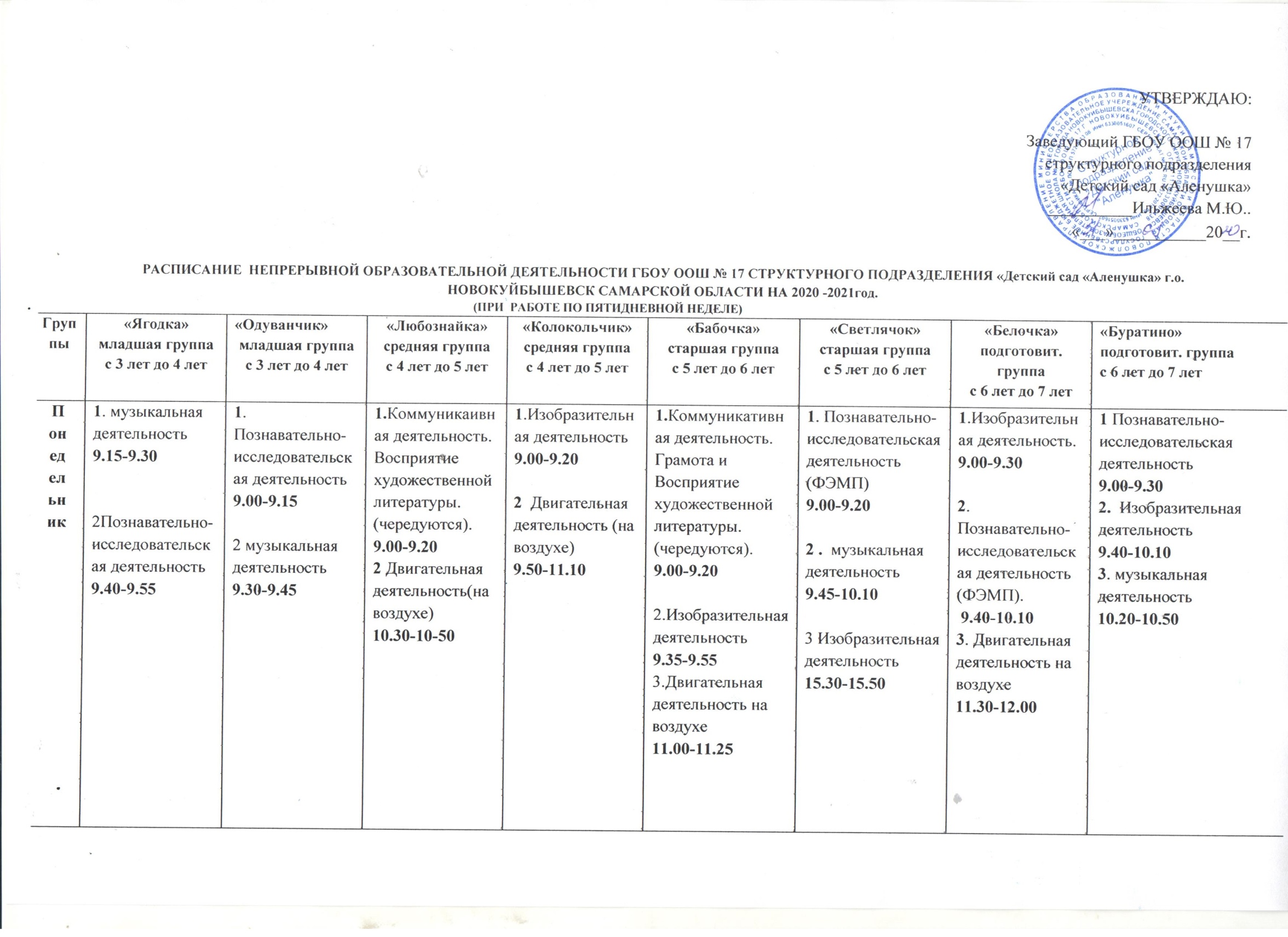 Вторник1.Познавательноисследовательская деятельность (Формирование элементарных математических представлений.)9.00-9.152 Двигательная деятельность (группа)9.25-9.401.Изобразительная деятельность 9.00-9.152.Музыкальная деятельность 9.25-9.401.. Музыкальная деятельность  9.00-9.20                                                                                                                                                                                                                                                                                                                                                                                                                                                                                                                                                                                     2.Изобразительная деятельность9.30-9.501.Коммуникативная деятельность. Восприятие художественной литературы. (чередуются).  9.00-9.202 Музыкальная деятельность  9.45-10.051Двигательная деятельность (зал №2)9.00-9.25 2.. Познавательно-исследовательская деятельность  9.35-10.003 Изобразительная деятельность15.30-15.501.Коммуникативная деятельность. Грамота и Восприятие художественной литературы. (чередуются). 9.00-9.20 2. Двигательная деятельность  (зал №2)9.35-10.00.  1Изобразительная деятельность                                                                                                                                                                                                                                                                                                                                                                                                                                                                                                                                                                                       9.00-9.302.Познавательноисследовательская деятельность (Формирование элементарных математических представлений.)9.40-10.103. Двигательная деятельность(зал №2) 10.10-10.401. Коммуникативная деятельность.9.00-9.302. Изобразительная деятельность9.40-10.103. Двигательная  деятельность (зал №2)10.50-11.20   Среда1. Двигательная деятельность (зал №2)9.00-9.152.Изобразительная деятельность9.25-9.401Коммуникативная деятельность. Восприятие художественной литературы. (чередуются).9.00-9.152. Двигательная деятельность (зал №2)9.25-9.40 1Музыкальная  деятельность9.00-9.202. .Познавательно-исследовательская деятельность (ФЭМП)9.30-9.501.Познавательноисследовательская деятельность (ФЭМП)9.00-9.202. . Музыкальная деятельность 9.30-9.501 Изобразительная деятельность 9.00-9.202. Музыкальная  деятельность 9.50-10.15 3.Коммуникативная деятельность. Грамота и Восприятие художественной литературы. (чередуются). 15.40-16.001 Изобразительная деятельность 9.30-9.502. Музыкальная  деятельность 10.20-10.453. Познавательно-исследовательская деятельность15.40-16.001Познавательно-исследовательская деятельность 9.00-9.302.Коммуникативная деятельность 9.40-10.103. Музыкальная деятельность 10.50-11.201. Познавательно-исследовательская деятельность (Формирование элементарных математических представлений.)9.00-9.302 Коммуникативная деятельность9.40-10.103. Двигательная деятельность на воздухе11.00-11.30Четверг1.Музыкальная деятельность9.00-9.152.Коммуникативная деятельность. Восприятие художественной литературы. (чередуются).9.25-9.401Познавательно-исследовательская деятельность (Формирование элементарных математических представлений.)9.00-9.152.Двигательная  деятельность(зал №2)9.25 - 9.40  1Познавательно-исследовательская деятельность 9.00-9.202.  Двигательная деятельность(зал №2) 9.50-10.101 Двигательная деятельность (зал №2)9.00-9.202. Познавательно-исследовательская деятельность9.40-10.001.Познавательно-исследовательская деятельность (Формирование элементарных математических представлений.)9.00-9.202 Музыкальная деятельность  (зал)9.30-9.551.Коммуникативная деятельность.  Грамота и Восприятие художественной литературы. (чередуются).9.00- 9.202  Двигательная деятельность   на воздухе                                                                                                                                                                                                                                                                                                                                                                                                                                                                                                                                                                                    11.00-11.253Изобразительная деятельность15.30-15.50. 1Коммуникативная деятельность. Грамота и Восприятие художественной литературы. (чередуются). 9.00-9.302. Музыкальная деятельность 10.00-10.303.Изобразительная деятельность16.00-16.301. Познавательно-исследовательская деятельность (Формирование элементарных математических представлений.)9.00-9.302. Изобразительная деятельность9.40-10.103. Музыкальная деятельность10.40-11.10  Пятница1.Изобразительная деятельность9.00-9.152. Двигательная деятельность (на воздухе)10.30-10.451.Изобразительная деятельность. 9.00-9.152. Двигательная деятельность (воздухе)10.45-11.001. Двигательная деятельность (зал №2) 9.10-9.302 изобразительная деятельность9.40-10.001.Изобразительная деятельность.9.00-9.202 Двигательная деятельность 9.30-9.50 (зал №2)1 Двигательная деятельность (зал №1)9.00-9.25 2.Познавательно-исследовательская деятельность.9.40-10.001. Познавательно-исследовательская деятельность9.00-9.202. Двигательная деятельность (зал №1) 9.30-9.551 Познавательно-исследовательская деятельность 9.00-9.302 Двигательная деятельность  (зал №1)10.00-10.301. Познавательно-исследовательская деятельность9.00-9.30   2 Двигательная деятельность(зал №1)10.30-11.00